PassFailRobot:Accepts program □□Robot does not exceed 1 ft X 1 ft x 1 ft□□Only parts from EG Lego Vault or original kit were used in the construction of robot□□Tasks:Robot achieves at least 100 points (list tasks below):□□At current state of development, AUV is considered (check one):At current state of development, AUV is considered (check one):At current state of development, AUV is considered (check one):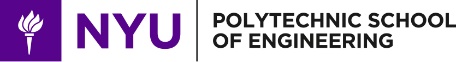 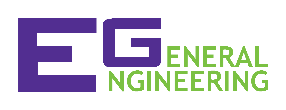 